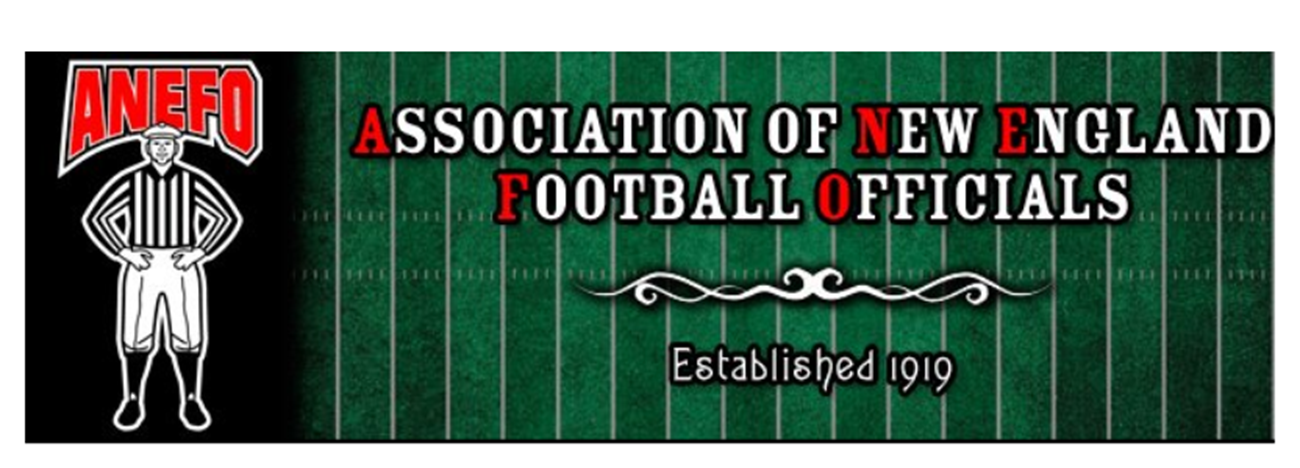 PRESS RELEASEFOOTBALL OFFICIALS CERTIFICATION COURSEThe Association of New England Football Officials (ANEFO) will be conducting its annual certification course for those persons interested in officiating high school, prep school & youth football.  Registration for classes will begin on Monday, August 27, 2018 @ 7:00 PM and weekly classes will continue for 2 months.  At conclusion of the course, an exam will be given which, if passed, will certify that person to officiate high school, prep school, & youth football in the state of Massachusetts. Cost of the course is $100.00.All classes will be held at:Irish-American Club177 West St.Malden, MA  02148  Interested parties should attend scheduled registration. (Monday, August 27, 2018 @ 7:00 PM) Any questions, please contact our First Vice President, Brian Doherty at 
brian.e.doherty@hotmail.com  or 781-838-1076.    
*Anyone who fails the exam will be able to retake the course and exam the following year for no charge.* Tentative schedule:

Monday August 27th  -  Registration, Class overview, and Kicking GameTuesday September 4th – Scrimmage Requirements and the Running GameMonday September 10th – The Passing Game Monday September 17th – Major FoulsMonday September 24th – Penalty EnforcementMonday October 1st – ScoringMonday October 15th – The Clock and Extra Periods       Monday October 22nd – Rules ReviewWednesday October 24th – Exam